吉林大学体育学院导师信息姓名王祥全性别男出生年月1975年10月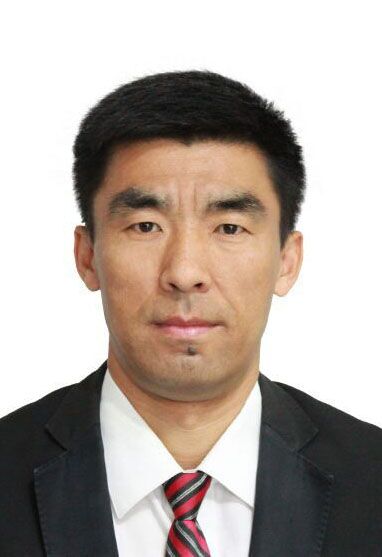 民族汉族政治面貌党员职务职称副院长教授学历研究生研究生学位哲学博士哲学博士研究方向人口与健康人口与健康人口与健康人口与健康人口与健康人口与健康发表论文及课题新加坡社区体育公共服务运行机制及其对中国的启示.北京体育大学学报,2020.10国外运动科学领域减肥研究的热点内容及发展趋向. 武汉体育学院学报, 2020.06基于生态系统理论的大学生体质健康促进研究.中国学校体育,2018.11大学生人口身体素质变动及其问题成因分析. 人口学刊, 2018.03国外运动康复研究前沿及其热点演化分析. 武汉体育学院学报, 2018.03吉林省民间体育组织发展现状与策略研究.吉林省哲学社会科学规划基金项目,2017青少年体质健康促进三位一体联动机制研究.吉林省教育科学十三五规划课题,2019公共体育教学形成性评价方法及应用研究.吉林大学教学模式与教学方法改革项目,2019学校体育不同学段课程衔接研究.吉林大学横向项目,2020.新加坡社区体育公共服务运行机制及其对中国的启示.北京体育大学学报,2020.10国外运动科学领域减肥研究的热点内容及发展趋向. 武汉体育学院学报, 2020.06基于生态系统理论的大学生体质健康促进研究.中国学校体育,2018.11大学生人口身体素质变动及其问题成因分析. 人口学刊, 2018.03国外运动康复研究前沿及其热点演化分析. 武汉体育学院学报, 2018.03吉林省民间体育组织发展现状与策略研究.吉林省哲学社会科学规划基金项目,2017青少年体质健康促进三位一体联动机制研究.吉林省教育科学十三五规划课题,2019公共体育教学形成性评价方法及应用研究.吉林大学教学模式与教学方法改革项目,2019学校体育不同学段课程衔接研究.吉林大学横向项目,2020.新加坡社区体育公共服务运行机制及其对中国的启示.北京体育大学学报,2020.10国外运动科学领域减肥研究的热点内容及发展趋向. 武汉体育学院学报, 2020.06基于生态系统理论的大学生体质健康促进研究.中国学校体育,2018.11大学生人口身体素质变动及其问题成因分析. 人口学刊, 2018.03国外运动康复研究前沿及其热点演化分析. 武汉体育学院学报, 2018.03吉林省民间体育组织发展现状与策略研究.吉林省哲学社会科学规划基金项目,2017青少年体质健康促进三位一体联动机制研究.吉林省教育科学十三五规划课题,2019公共体育教学形成性评价方法及应用研究.吉林大学教学模式与教学方法改革项目,2019学校体育不同学段课程衔接研究.吉林大学横向项目,2020.新加坡社区体育公共服务运行机制及其对中国的启示.北京体育大学学报,2020.10国外运动科学领域减肥研究的热点内容及发展趋向. 武汉体育学院学报, 2020.06基于生态系统理论的大学生体质健康促进研究.中国学校体育,2018.11大学生人口身体素质变动及其问题成因分析. 人口学刊, 2018.03国外运动康复研究前沿及其热点演化分析. 武汉体育学院学报, 2018.03吉林省民间体育组织发展现状与策略研究.吉林省哲学社会科学规划基金项目,2017青少年体质健康促进三位一体联动机制研究.吉林省教育科学十三五规划课题,2019公共体育教学形成性评价方法及应用研究.吉林大学教学模式与教学方法改革项目,2019学校体育不同学段课程衔接研究.吉林大学横向项目,2020.新加坡社区体育公共服务运行机制及其对中国的启示.北京体育大学学报,2020.10国外运动科学领域减肥研究的热点内容及发展趋向. 武汉体育学院学报, 2020.06基于生态系统理论的大学生体质健康促进研究.中国学校体育,2018.11大学生人口身体素质变动及其问题成因分析. 人口学刊, 2018.03国外运动康复研究前沿及其热点演化分析. 武汉体育学院学报, 2018.03吉林省民间体育组织发展现状与策略研究.吉林省哲学社会科学规划基金项目,2017青少年体质健康促进三位一体联动机制研究.吉林省教育科学十三五规划课题,2019公共体育教学形成性评价方法及应用研究.吉林大学教学模式与教学方法改革项目,2019学校体育不同学段课程衔接研究.吉林大学横向项目,2020.新加坡社区体育公共服务运行机制及其对中国的启示.北京体育大学学报,2020.10国外运动科学领域减肥研究的热点内容及发展趋向. 武汉体育学院学报, 2020.06基于生态系统理论的大学生体质健康促进研究.中国学校体育,2018.11大学生人口身体素质变动及其问题成因分析. 人口学刊, 2018.03国外运动康复研究前沿及其热点演化分析. 武汉体育学院学报, 2018.03吉林省民间体育组织发展现状与策略研究.吉林省哲学社会科学规划基金项目,2017青少年体质健康促进三位一体联动机制研究.吉林省教育科学十三五规划课题,2019公共体育教学形成性评价方法及应用研究.吉林大学教学模式与教学方法改革项目,2019学校体育不同学段课程衔接研究.吉林大学横向项目,2020.专著田径动作技能学习指导策略研究. 辽宁师范大学出版社, 2020.06大学体育与健康.航空工业出版社,2019.07田径动作技能学习指导策略研究. 辽宁师范大学出版社, 2020.06大学体育与健康.航空工业出版社,2019.07田径动作技能学习指导策略研究. 辽宁师范大学出版社, 2020.06大学体育与健康.航空工业出版社,2019.07田径动作技能学习指导策略研究. 辽宁师范大学出版社, 2020.06大学体育与健康.航空工业出版社,2019.07田径动作技能学习指导策略研究. 辽宁师范大学出版社, 2020.06大学体育与健康.航空工业出版社,2019.07田径动作技能学习指导策略研究. 辽宁师范大学出版社, 2020.06大学体育与健康.航空工业出版社,2019.07获奖情况（荣誉称号）